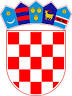          REPUBLIKA HRVATSKAOSJEČKO-BARANJSKA ŽUPANIJA                  OPĆINA ČEPIN           OPĆINSKI NAČELNIKKLASA: 550-01/21-01/13URBROJ: 2158-12-23-3Čepin, 10. svibnja 2023.Temeljem članka 19. Zakona o lokalnoj i područnoj (regionalnoj) samoupravi („Narodne novine“, broj 33/01., 60/01., 129/05., 109/07., 125/08., 36/09., 150/11., 144/12., 19/13., 137/15., 123/17.. 98/19. i 144/20.) i članka 46. Statuta Općine Čepin („Službeni glasnik Općine Čepin“, broj 1/13., 5/13.-pročišćeni tekst, 4/16., 5/16.-pročišćeni tekst, 3/18., 5/18.-pročišćeni tekst, 4/20., 5/20.-pročišćeni tekst, 5/21. i 7/21.-pročišćeni tekst), općinski načelnik Općine Čepin podnosi Općinskom vijeću OpćineIZVJEŠĆEo izvršenju Programa javnih potreba u socijalnoj skrbi na područjuOpćine Čepin za 2022. godinuČlanak 1.		Utvrđuje se da je na području Općine Čepin Program javnih potreba u socijalnoj skrbi na području Općine Čepin za 2022. godinu („Službeni glasnik Općine Čepin“, broj 31/21. i 26/22.), izvršen kako slijedi:Članak 2.Ovo Izvješće objavit će se u „Službenom glasniku Općine Čepin“.OPĆINSKI NAČELNIK      					      Dražen TonkovacRAČUNPOZICIJAOPISPLANOSTVARENOINDEKS %37212835MJERE DEMOGRAFSKE OBNOVE1.285.000,001.280.795,9699,6737217200NAKNADA ZA OPREMU NOVOROĐENIH BEBA220.000,00195.000,0088,6437221153SUFINANCIRANJA PRIJEVOZA UČENICIMA320.000,00314.921,5198,4137221154SUFINANCIRANJA PRIJEVOZA STUDENTIMA115.000,00113.237,0098,4737221359SUFINANCIRANJE PRIJEVOZA NEZAPOSLENI55.000,0060.400,00109,8237221828SUFINANCIRANJE PRIJEVOZA110.000,00102.217,0092,9232332467OGLASI U NOVINAMA15.000,007.209,3848,0637212188JEDNOKRATNE NOVČANE POMOĆI+ BOŽIĆNICE i USKRSNICE230.000,00207.251,7790,1137213191POMOĆI OSOBAMA S INVALIDITETOM40.000,0032.279,9580,7037219364IZDATCI PO ZAKONU O BRANITELJIMA31.000,0048.494,68156,4337223192JEDNOKRATNE POMOĆI U NARAVI (PLAĆANJE RAČUNA)340.000,00200.271,1658,9037229193GROBNA NAKNADA ZA HRVATSKE BRANITELJE3.000,003.185,99106,2037223194POMOĆI ZA PODMIRENJE TROŠKOVA STANOVANJA130.000,00122.893,8494,5337229355PRIKLJUČCI ZA SOCIJALNO UGROŽENE GRAĐANE20.000,0027.706,80138,5337223725ZBRINJAVANJE STANARA IZ ZGRADE CZK ČEPIN20.000,0020.302,28101,5137223781SANACIJA STAMBENIH OBJEKATA (ELEMENTARNA NEPOGODA)30.000,000037229944TROŠKOVI POKOPA SOCIJALNO UGROŽENIH OSOBA30.000,0014.808,2049,3638311451SANACIJA ŠTETE OD OLUJE10.000,000037219361POTPORA ZA OGRIJEV0,0000SVEUKUPNO 3.154.000,002.750.975,5287,22